KARTA ZGŁOSZENIA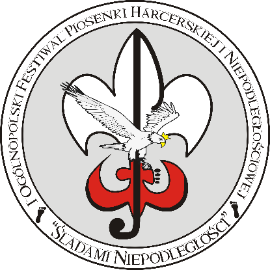 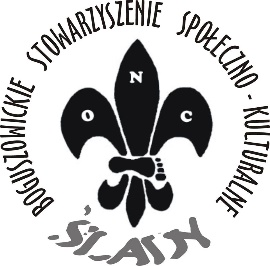 „ŚLADAMI NIEPODLEGŁOŚCI” I Ogólnopolski Festiwal Piosenki Harcerskiej i Niepodległościowej (8 czerwca 2019r. - Rybnik)Wykonawca (nazwa zespołu lub imię i nazwisko solisty)………………………………………………………………………………………………………Organizacja, chorągiew, hufiec……………………………………………………………………………………………………….Dane opiekunaImię i nazwisko:……………………………………………………………………………PESEL: …………………………………………………………………………………….Adres: ..…………………………………………………………………………………….Telefon kontaktowy: .……………………………………………………………………..E-mail: .………………..……………………………………………………………………Lista uczestnikówKategoria……………………………………………………………………………………………………..UtworyKrótka charakterystyka wykonawcy (dla konferansjera):Wymagania techniczne (ilość mikrofonów, wejść na gitarę, ilość krzeseł):Teksty piosenek:Nocleg : TAK/NIE (szczegółowe informacje pod nr 601311402)L.p.Imię i nazwiskoData urodzeniaPESELObiadL.p.Rodzaj utworuCzas wykonaniaAutor słów / autor muzyki (aranżacji)1.Piosenka harcerska lub turystyczna2.Piosenka niepodległościowa